Các văn bản và tài liệu hướng dẫn bạn đọc của thư việnChính sách sử dụng Thư viện: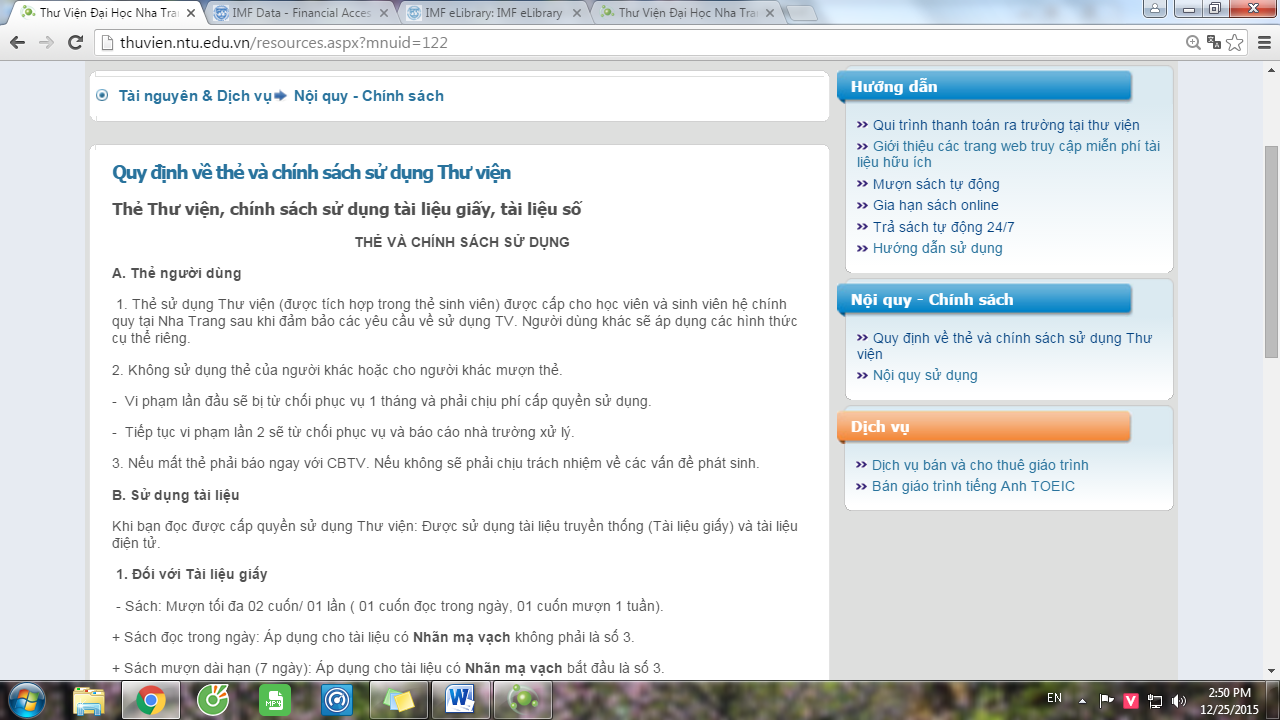 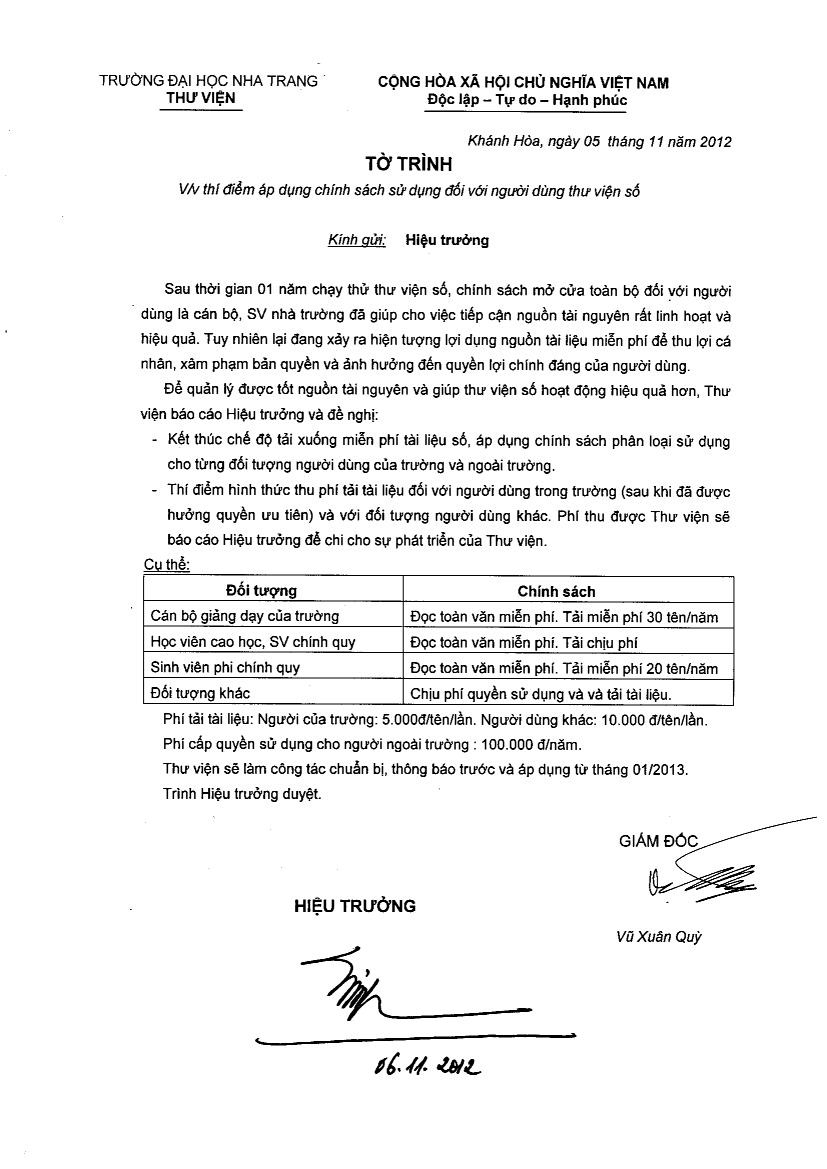 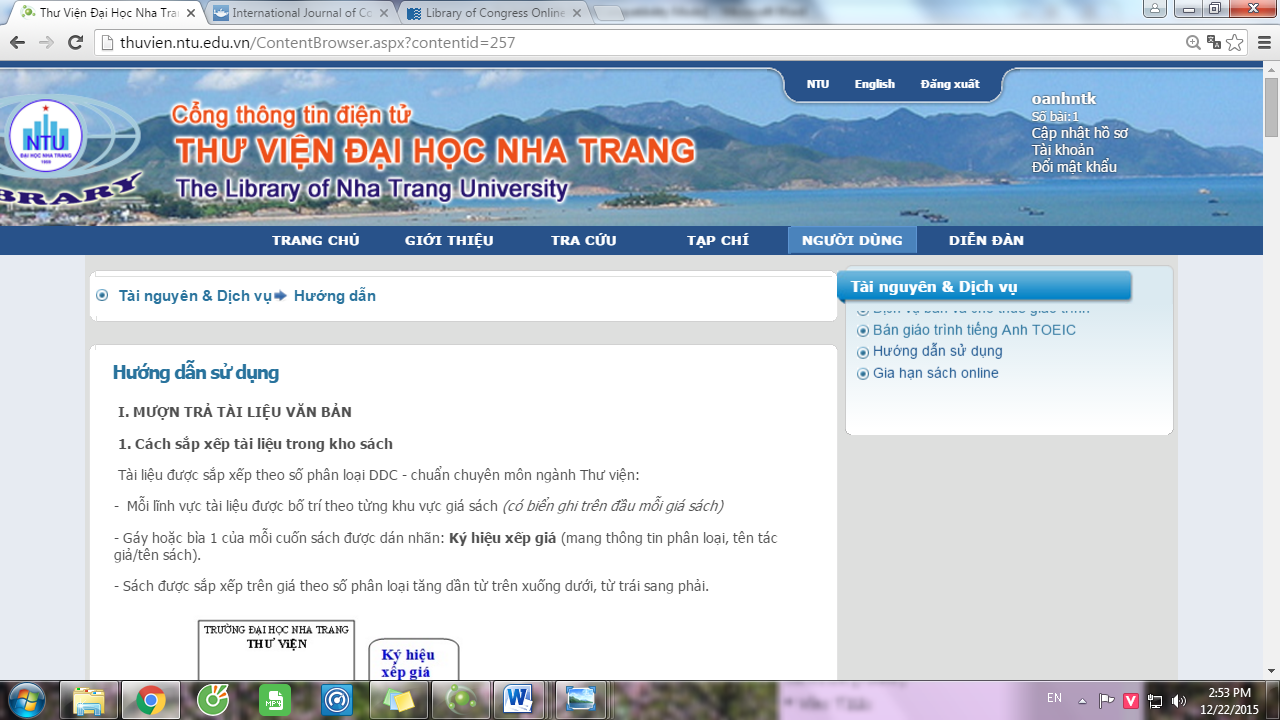 